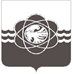                 П О С Т А Н О В Л Е Н И Еот 23.03.2022 № 162О внесении изменения в постановление Администрации муниципального образования «город Десногорск» Смоленской области       от 26.10.2018 № 918 «Об утверждении состава Градостроительного совета  муниципального образования «город Десногорск» Смоленской области»	В связи с кадровыми изменениями,	Администрация муниципального образования «город Десногорск» Смоленской области постановляет:1. Внести в постановление Администрации муниципального образования «город Десногорск» Смоленской области от 26.10.2018 № 918 «Об утверждении состава Градостроительного совета  муниципального образования «город Десногорск» Смоленской области» (в ред. от 08.05.2019 № 501, от 30.08.2019 № 952, от 20.04.2020 № 344, от 29.12.2020 № 969, от 06.07.2021 № 628, от 27.09.2021 № 874, от 30.12.2021 № 1177) в пункт 1 следующее изменение:1.1. Вывести из состава Комиссии: - Карпенкову Оксану Степановну.2. Отделу информационных технологий и связи с общественностью (Е.М. Хасько) настоящее постановление разместить на официальном сайте Администрации муниципального образования «город Десногорск» Смоленской области в сети «Интернет».	   3. Контроль исполнения настоящего постановления возложить на председателя Комитета по городскому хозяйству и промышленному комплексу Администрации муниципального образования «город Десногорск» Смоленской области  А.В. Соловьёва.       Глава муниципального образования«город Десногорск» Смоленской области                                              А.Н. Шубин 